家庭经济困难学生申请操作流程图一、点击家庭经济困难学生申请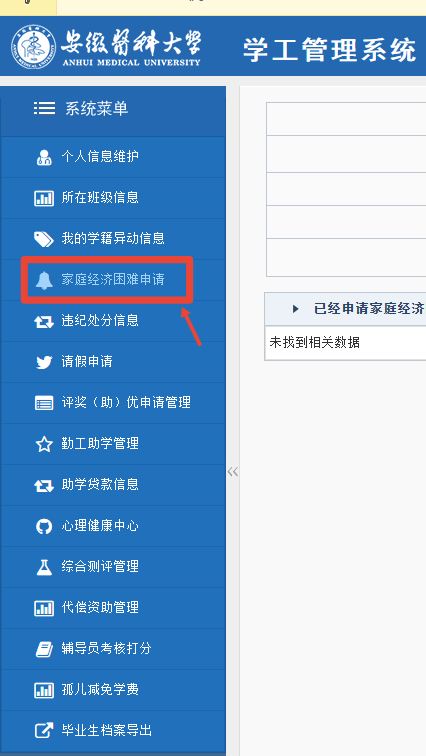 二、开始申请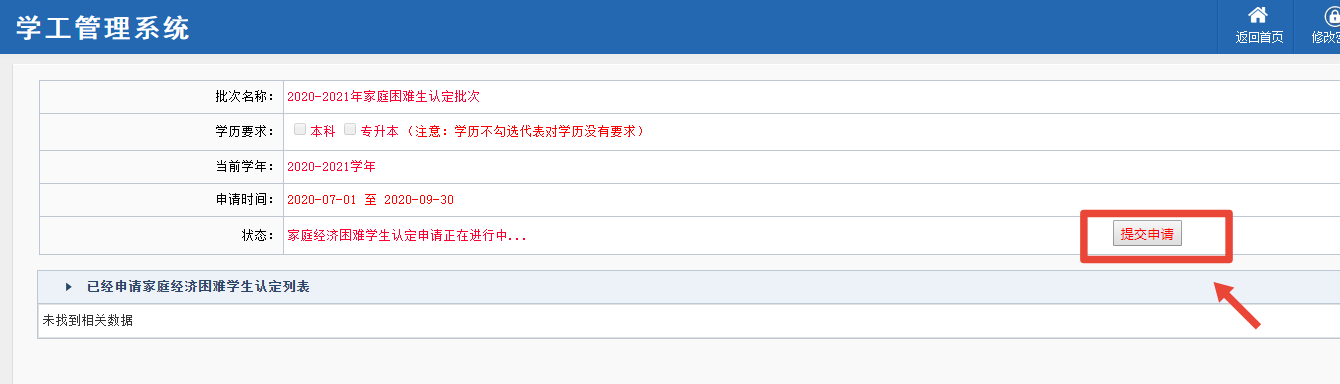 三、同意申请条款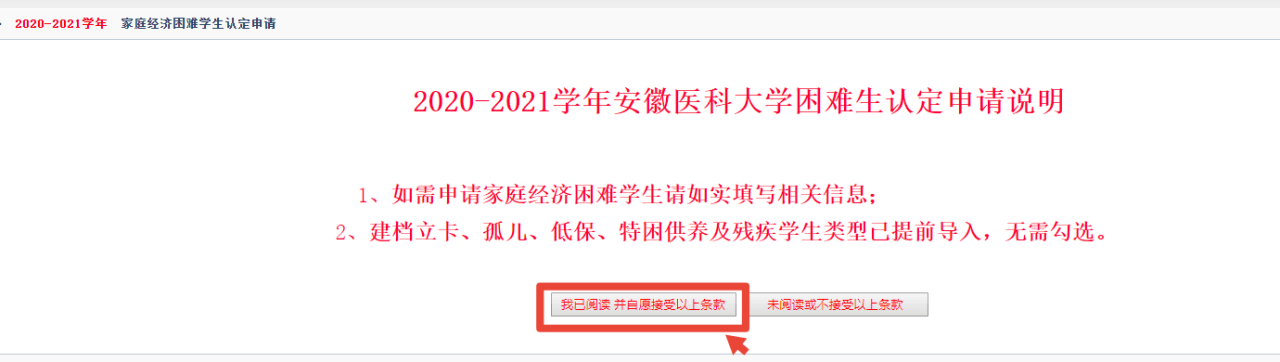 四、填写承诺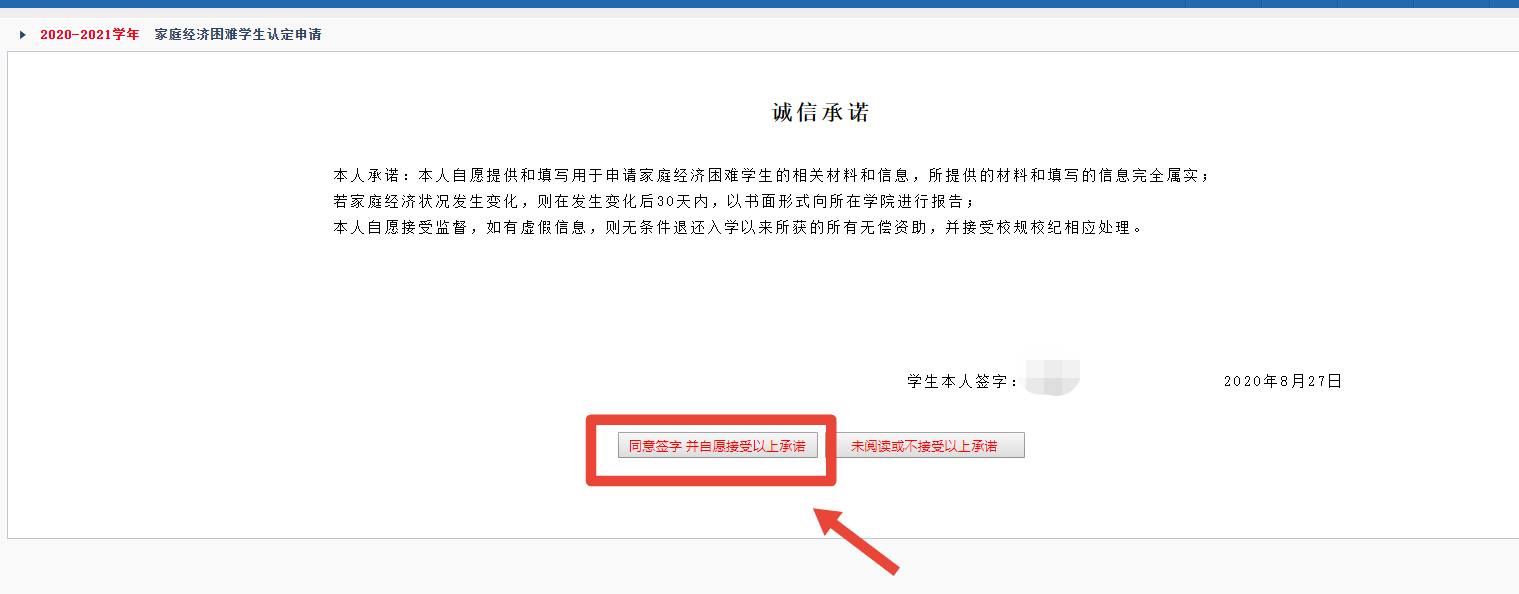 五、填写材料并提交申请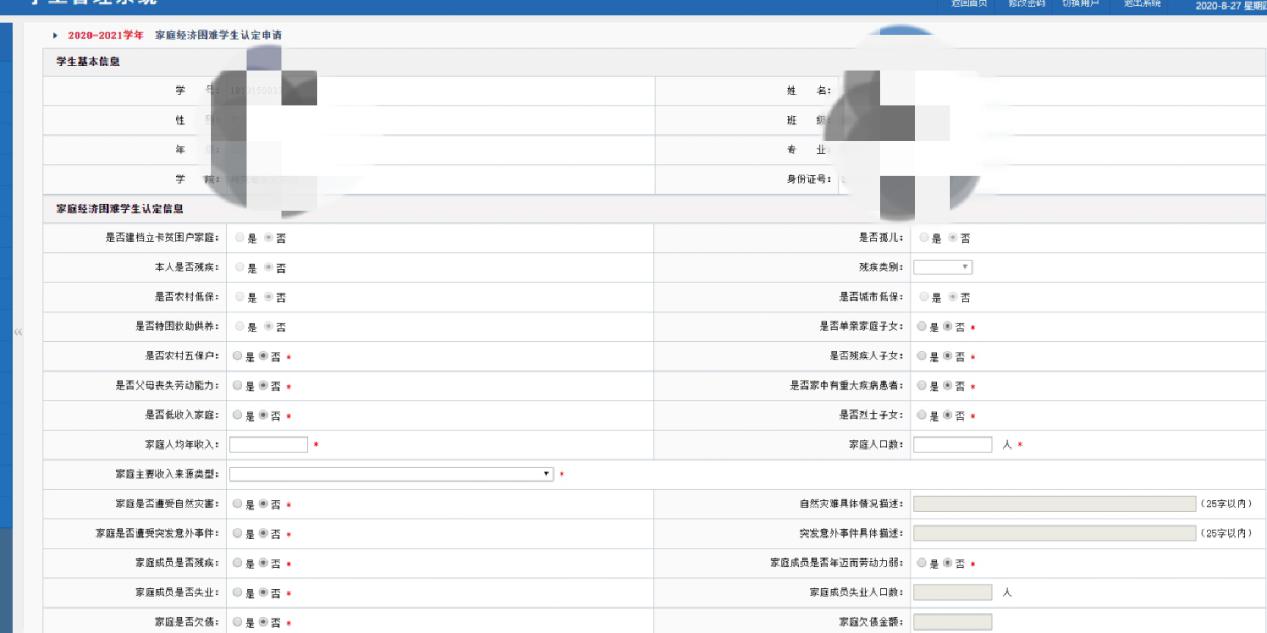 六、申请完成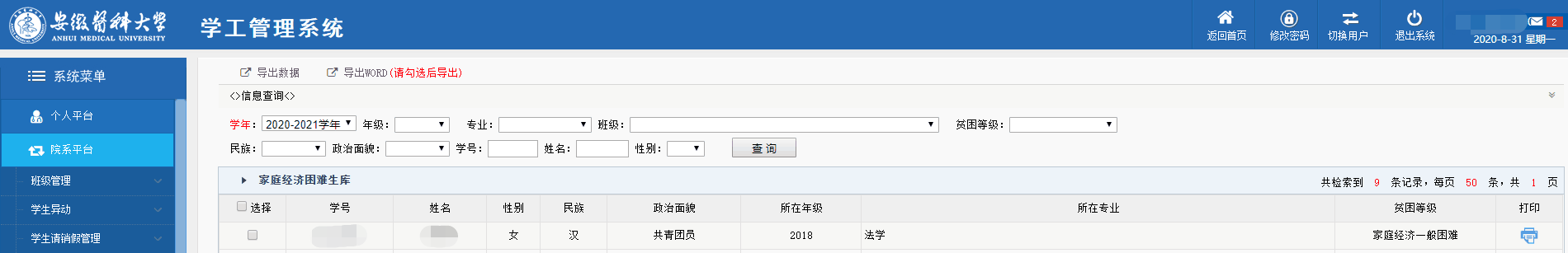 